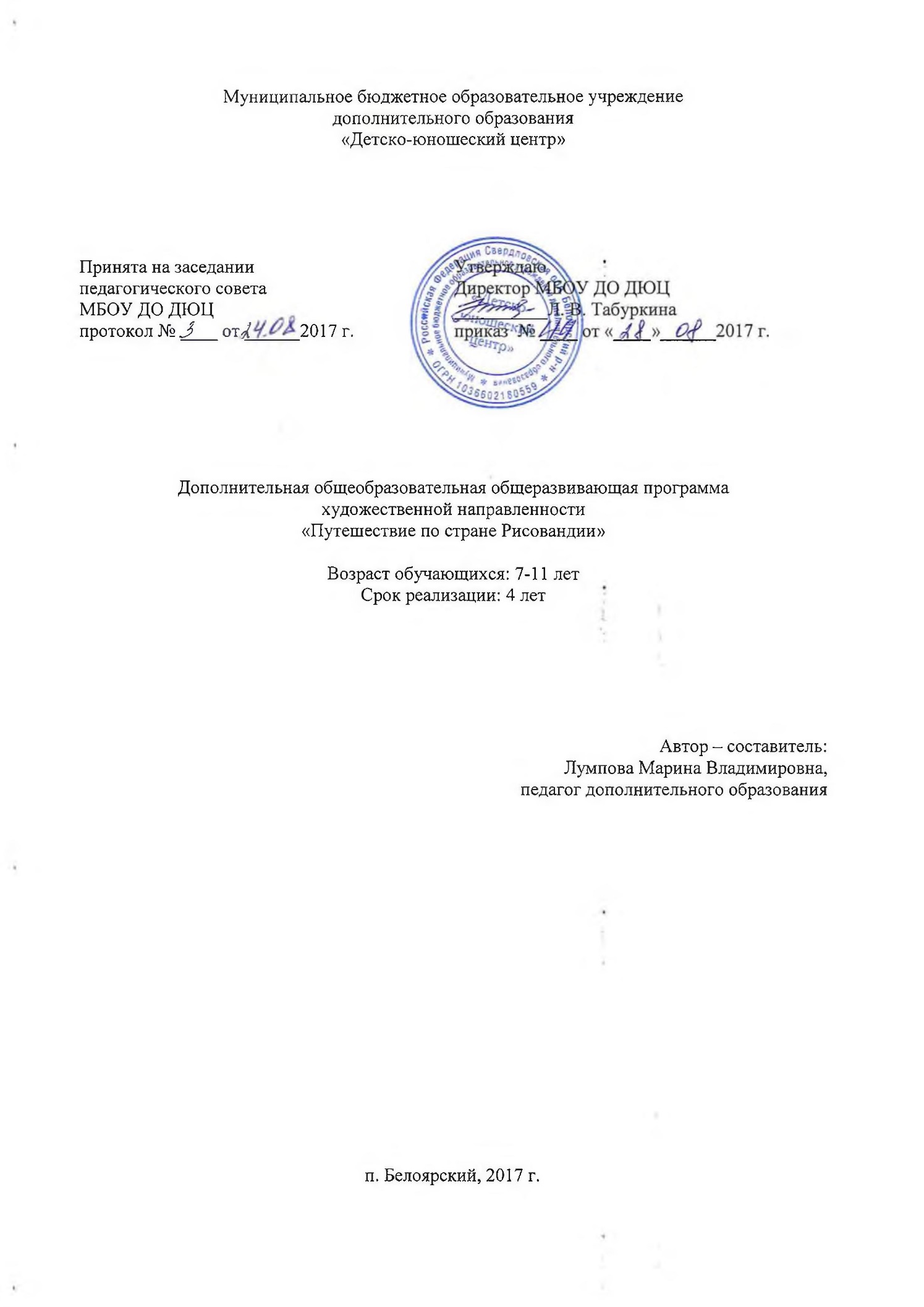 Пояснительная записка«Ребенок по своей природе – пытливый исследовательмира. Так пусть же перед ним откроется чудесный мир в живых красках, ярких и трепетных звуках, в сказке и игре, в собственном творчестве, в красоте, воодушевляющей его сердце, в стремлении делать добро людям. Через сказку, фантазию, игру, через неповторимое детское творчество – верная дорога к сердцу ребенка». Сухомлинский          В современных условиях особую значимость приобретает задача установления ориентиров, направлений личностного развития растущих людей, которая никогда не стояла так остро, как в наши дни.          Дополнительное образование в настоящее время получило новый вектор развития и стало полноправной и неотъемлемой частью образовательной системы России благодаря своему огромному социально-педагогическому потенциалу, востребованности со стороны государства и общества.                Формирование творчески активной, духовно богатой, свободно и разносторонне мыслящей личности – важнейшая задача современной отечественной педагогики. Решение ее должно начинаться в детстве. Одним из наиболее эффективных средств является изобразительная деятельность.        Ученые давно заметили, что изобразительная деятельность – это «сложная синтетическая деятельность», в которой личность ребенка обнаруживает себя и которая сама оказывает существенное влияние на формирование личности. С одной стороны, творческая деятельность позволяет индивиду «вписаться» в данный социум, самоутвердиться в глазах окружающих и приобрести чувство социального комфорта.         Этот момент особенно значим в детском и подростковом возрасте, когда на первый план выступают проблемы самореализации, от решения которых зависит успешность жизни человека в целом. С другой стороны, творческая деятельность важна для общества, которое заинтересовано в сведении к минимуму «брака социализации» для своего успешного развития.           Художественные образы содержат общечеловеческие ценности и культурные нормы в наиболее доступных для детей младшего школьного возраста формах, таких как наглядный образ, фантазия.       Эффективность воспитания средствами изобразительного искусства младших школьников обусловлена такими возрастными особенностями, как комплексно-образный характер мышления, активное развитие познавательных процессов, интенсивное обогащение воображения и образной памяти, интеллектуализация эмоциональной сферы, формирование способности действовать в соответствии с внутренним планом.       Благоприятными предпосылками к общению и  занятию искусством является свойственная данному возрасту эмоциональная впечатлительность, живость воображения и склонность к разным видам художественной деятельности. Актуальность программы подтверждается, во-первых, социальным заказом детей и родителей на дополнительное художественное, практико-ориентированное обучение; во-вторых, социальным заказом общества, которому необходимы мобильные, творческие люди.       Отличительная особенность программы состоит в том, что в ней заложено многообразие видов деятельности и постоянная смена художественных материалов. Это стимулирует интерес обучающихся к  изучению искусства и является необходимым условием формирования личности каждого.Информационная карта программы1.Направленность общеразвивающей программы – художественная2.Отличительные особенности программы – многообразие видов деятельности и постоянная смена художественных материалов3. Адресат общеразвивающей программы – обучающиеся 7-11 лет 4. Формы обучения – групповая 5. Виды занятий – занятие-диалог, занятие-путешествие, занятие-игра, экскурсии6. Срок освоения общеразвивающей программы – 4 года7. Режим занятий – 2 раза в неделю по 2 часаЦель программы: приобщение детей младшего школьного возраста к миру искусства и обеспечение присвоения ими общечеловеческих норм и культурных ценностей, содержащихся в художественных образах, в процессе общения с искусством и творчестваЗадачи программы:прививать интерес и любовь к изобразительному искусству;развивать эстетические чувства, понимание прекрасного через изучение живописи народных мастеров;развивать наблюдательность, воображение, художественный вкус,расширять изобразительные возможности детей с помощью практических занятий;знакомить с произведениями художников;- ощущать эмоциональные связи между собственной деятельностью и творчеством художников в области изображения.       Программа предполагает последовательное системное знакомство детей с миром искусства посредством общения с разными видами искусства, произведениями искусства разных жанров, выполнения заданий, стимулирующих творческую активность детей.                 Программа является целостным интегрированным курсом, который включает в себя все основные виды: живопись, графику, скульптуру, народные декоративные искусства, архитектуру.  Они изучаются в контексте взаимодействия с другими искусствами, а также в контексте конкретных связей с жизнью общества и человека.      Систематизирующим методом является выделение трех основных видов художественной деятельности: конструктивной, изобразительной, декоративной.       На занятиях прослеживаются связи с музыкой, литературой, историей.   С целью опыта творческого общения в программу вводятся коллективные задания.        Систематическое освоение художественного наследия помогает осознавать искусство как духовную летопись человечества, как познание человеком отношения к природе, обществу. На протяжении всего курса обучающиеся знакомятся с выдающимися произведениями архитектуры, скульптуры, живописи, графики, декоративно-прикладного искусства.Программа предполагает сотворчество педагога и обучающегося, диалогичность, четкость поставленных задач и вариативность их решения, освоение традиций художественной культуры и импровизированный поиск личностно значимых смыслов.        Программа построена так, чтобы дать обучающимся ясные представления о системе взаимодействия искусства с жизнью.             В процессе обучения используются различные формы занятий:занятие-диалог, занятие фантазия, способствуют   развитию у детей памяти, внимания и творческого воображения;экскурсия учит наблюдать, сравнивать, отличать положительные и отрицательные стороны, находить нужные объекты;выставки помогают ребенку продемонстрировать результаты собственной работы, а также познакомиться с достижениями других.        Художественная деятельность обучающихся на занятиях находит разнообразные формы выражения: изображение на плоскости и в объеме (натуры, по памяти, по представлению);декоративная и конструктивная работа; восприятие явлений действительности и произведений искусства; обсуждение работ товарищей, результатов коллективного творчества и индивидуальной работы на занятиях; изучение художественного наследия; подбор иллюстративного материала к изучаемым темам; прослушивание музыкальных и литературных произведений (народных, классических, современных).посещение художественных музеев, картинных галерей, выставокПрограмма рассчитана на 4 года обучения.Каждый год обучения рассчитан на определенную возрастную категорию обучающихся с основными видами деятельности: изобразительной, декоративной и конструктивной. Учитывая возрастные особенности обучающихся, в каждом году существует основной приоритет художественной деятельности. Учебный план1-й год обучения. «Как и чем рисуют художники»Учебный план2-й год обучения.  «Ты и мир вокруг тебя»Учебный план3-й год обучения.  «Искусство вокруг нас»Учебный план4-й год обучения. «Искусство созидать»Содержание учебного плана1-й год обучения «Как и чем рисуют художники»Раздел 1. Вводное занятиеТеория: Знакомство с педагогом и ребятами. Экскурсия по учреждению. Правила работы и поведение на занятиях; инструменты, материалы и приспособления; техника безопасности при работе с инструментами.Практика: игры на знакомство. Игра «Цветовой круг»Раздел 2. Наблюдаем и изображаем осеньТеория: Знакомство с материалами, используемыми для изображения: карандашом, восковыми мелками, фломастерами, гуашью, акварелью. Линия как средство изобразительного искусства, разный характер линий. Правила работы красками и кистью.Организация рабочего места с красками. Виды кистей и их правильное использование и хранение.  Цветовой круг: основные и составные цвета. Знакомство с приемами смешивания основных цветов.  Знакомство с монотипией.Беседы об осенней природе, об осеннем колорите. Знакомство с картиной Левитана «Золотая осень».Знакомство с творчеством художника Е.И.Чарушина.Практика: Игра «Волшебный сундучок», игра «Художники-фантазеры», Выполнение графических упражнений с различной степенью нажима карандаша. Знакомство с техникой рисования ватными палочками. Изображение сказочного цветка.Упражнения акварелью. Рисование кляксами. Приемы работы кистью (упражнения: змейка, точечки, отпечатки, линии, примакивание). Изображение деревьев, фруктов. Аппликация. Изображение животных.Раздел 3. В чем красота зимы?Теория: Теплые и холодные цвета. Развивать навыки смешивания красок для получения разных оттенков холодной гаммы,Знакомство с видами орнамента, правилами его построения. Знакомство с техникой «набрызг». Знакомство с правилами работы в смешанной технике. (парафин, акварель). Освоение техники «монотипия». Знакомство с техникой «пластилинография»Практика: изображение зимнего пейзажа, рисование узоров на варежках, рисование морозных узоров, изготовление подарка к Новому году «Снегурочка», изготовление новогоднего колпака. Знакомство с мезенской росписью, ее отличительными особенностями. Декоративное оформление прялки.Раздел 4. Любимые друзьяТеория: Знакомство с работой художника в цирке. Приемы работы с пластилином. Знакомство с обитателями подводного мира. Способы последовательного изображения рыбы. Новый вид художественного изображения – бумагопластика. Разные способы и приемы аппликации.Портрет как жанр изобразительного искусства. Анималистический жанр в скульптуре.Практика: Лепка кошки, клоуна. Изготовление домика из бумаги. Рисование портретов мамы, друга. Поэтапное изображение рыбы. Изготовление подарка к 8 марта. Раздел 5. Краски весны.Теория: Беседы о весенней природе, о весеннем колорите. Знакомство с картинами «Март», «Грачи прилетели». Знакомство с понятием «пейзаж», «художник-пейзажист».Практика: Изображение весенней природы. Поэтапное изображение птицы.Поэтапное построение дерева с натуры. Путешествие в Краскоград.Содержание учебного плана2-й год обучения «Ты и мир вокруг тебя»Раздел 1. Вводное занятиеТеория: Знакомство с программой. Правила работы и поведение на занятиях; инструменты, материалы и приспособления; техника безопасности при работе с инструментами. Практика: Задания на изобразительные темы. Заполнение анкет. Игра «Разминка художников»Раздел 2. Чем и как работают художникиТеория: Правила работы гуашью. Основные и составные цвета. Графические художественные материалы. Знакомство со скульптурными материалами. Знакомство с бумагопластикой. Практика: Изображение поляны цветов, осеннего дерева. Выполнение макета игровой площадки. Раздел 3. Реальность и фантазия.Теория: Образ сказочной птицы в русском фольклоре. Понятие о дизайне.Отражение элементов природы в произведениях художников. Знакомство с техникой «граттаж». Представление об архитектуре.  Анималистический жанр. Выражение характера зверя через форму тела, движение. Знакомство с графикой. Линии и способы штриховки. Беседа о коллаже. Вырезанка.Практика: Рисование птицы-фантазии. Работа в технике «граттаж». Изображение животного в движении. Изображение натюрморта с фруктами. Рисование доброго или злого воина. Изображение зимнего леса. Создание коллажа. Изготовление праздничного панно. Освоение способов вырезания из бумаги.Раздел 4. О чем говорит искусство?Теория: Знакомство с работой художника в цирке. Выражение намерений человека через конструкцию и декор. Образ человека и его характер.Анималистический жанр. Выразительные средства графики для передачи характера животного. Практика: рисование веселого клоуна. Изготовление афиши для цирка. Украшение кокошника или доспехов. Украшение двух противоположных по намерениям флота. Рисование портретов. Изображение морского пейзажа. Изготовление подарка к 8 марта.Раздел 5. Как говорит искусствоТеория: Теплые и холодные цвета. Линия как средство выражения чувств и настроения. Ритм линий. Характер линий. Цвет как средство выражения. Ритм цвета. Тихие и звонкие цвета. Пятно как средство выражения. Ритм пятен. Скульптурные материалы. Работа художника-скульптора. Знакомство с профессией архитектора. Представление о Золотом кольце России. Знакомство с ведущими музеями России.Практика: Создание аппликации в теплой или холодной гамме. Графическое изображение весеннего леса. Автопортрет. Рисование весеннего пейзажа. Вырезание силуэтов. Рисование натюрморта. Рисование весенней аллеи.  Лепка динозавра. Рисунок геометрической фигуры. Изготовление птицы из бумаги. Изготовление построек из коробочек. Рисование весеннего натюрморта. Игра «Путешествие с Бабой-Ягой».Содержание учебного плана3-й год обучения «Искусство вокруг нас»Раздел 1. Вводное занятие.Теория: Знакомство с программой. Правила работы и поведение на занятиях; инструменты, материалы и приспособления; техника безопасности при работе с инструментами. Практика: Задания на изобразительные темы. Заполнение анкет. Игра «Разминка художников». Тестирование.Раздел 2. Искусство в твоем доме.Теория: Мир природы. Жанры живописи.  Связь цвета и настроения. Обои и шторы в твоем доме. Многообразие форм и видов книг. Роль обложки, ее отличие от иллюстраций. Иллюстрация твоей книжки. Русская потешка.Практика: Живописные изображения с натуры, по памяти и по представлению. Изготовление эскизов обоев или штор. Определение жанров картин. Изготовление книжки-малышки. Выполнение иллюстраций к народной сказке. Раздел 3. Искусство на улицах твоего города.Теория: Русская архитектура. Виды архитектуры. Декор русской избы. Основные выразительные средства архитектуры. Знакомство с профессией ландшафтного дизайнера. Эмоционально-образный характер парков разного назначения. Городской транспорт. Анализ формы сложного предмета. Роль художника-дизайнера в городской среде. Витрины магазинов.Практика: Рисование русского дома. Изображение уголка парка или сквера. Рисование современных машин. Изготовление эскиза оформления витрины. Раздел 4. Художник и зрелище.Теория: Знакомство с кукольным театром.  Виды кукол.Профессии в театре. Понятие о карнавальных древних ритуалах.Знакомство с плакатом как видом графики и с работой художника-графика. Средства плаката. Афишный плакат. Элементы оформления зрелища. Мир сказов. Сказочный образ – мир фантазии и реальности. Анималистический жанр в живописи.Практика: Эскиз куклы. Рисование силуэта. Изготовление головы куклы. Изготовление и роспись новогодней маски. Рисование зимнего пейзажа по-сырому. Изготовление новогодней открытки. Рисование людей в движении.Лепка Хозяйки медной горы. Рисование оленя в зимнем лесу.Раздел 5. Музеи искусств.Теория: Знакомство с картинами И.Хруцкого, И.Машкова. Знакомство с музеями искусств, их архитектурой. Виды музеев. Интерьер музея.Пейзаж. Виды пейзажа. Перспектива в пейзаже. Творчество выдающихся российских художников. Знакомство с творчеством И.Шишкина.Скульптура как один из видов изобразительного искусства. Отличие скульптуры от других видов изобразительного искусства. Работа скульптора. Технология работы над скульптурой. Мозаика.Практика: Рисование натюрморта с натуры. Изображение русского воина. Изготовление и декорирование подарка для папы. Конструирование сувенирной куклы.  Изготовление и декорирование подарка для мамы. Рисование пейзажа по представлению. Выполнение рисунка животного. Рисование космического пейзажа. Лепка фигуры спортсмена. Изготовление гравюры на яйце. Рисование воина-освободителя. Наброски крепости, башни, входных ворот. Изготовление мозаики.Содержание учебного плана4-й год обучения «Искусство созидать»Раздел 1. Вводное занятие.Теория: Знакомство с программой. Правила работы и поведение на занятиях; инструменты, материалы и приспособления; техника безопасности при работе с инструментами. Практика: Задания на изобразительные темы. Заполнение анкет. Тестирование. Распределение обязанностей.Раздел 2. Истоки родного искусства.Теория: Характерные черты и красота разных времен года. Знакомство  с творчеством и биографией И.И.Шишкина. Русская изба.Знакомство с народным костюмом. Знакомство с картиной «Аленушка» Васнецова. Образ русского человека. Знакомство с воинским снаряжением. Воспевание труда в искусстве. Практика: Зарисовки осеннего дерева. Изображение осеннего пейзажа. Изображение мужчины и женщины в народных костюмах. Наброски фигуры человека. Иллюстрирование сказки. Изготовление сказочного сосуда.Раздел 3. Древние города нашей земли.Теория: Древнерусский город-крепость. Древние соборы. Древнерусские воины-защитники. Знакомство с произведением И.Мартоса. Золотое кольцо России. Практика: Конструирование из бумаги. Живописные изображения по памяти и представлению. Изготовление подарка ко Дню матери. Изготовление праздничного панно к Новому году.Раздел 4. Каждый народ – художник.Теория: Праздник как элемент художественной культуры страны. Образ человека, характер одежды в японской культуре. Образ японских построек. Творчество японского художника К.Хокусая. Искусство народов гор и степей. Образ художественной культуры средней Азии. Образ красоты древнегреческого человека. Образ готических народов средневековой Европы. Многообразие художественных культур в мире. Образ матери. Все народы воспевают мудрость старости.Практика: Изображение японских построек. Изображение японки. Рисование юрты. Изображение фигур олимпийских спортсменов. Конструирование или рисование древнегреческого храма. Изготовление открытки для папы. Конструирование средневековых готических зданий. Изготовление подарочного панно. Живописные изображения матери, пожилого человека. Раздел 5. Как говорит искусство. Теория: Пятно как средство выражения. Беседа по картине В.Перова «Тройка». Герои, борцы и защитники. Воздушная перспектива в рисунке. Знакомство с творчеством Куинжи. Знакомство с репродукциями картин о детях. Искусство народов мира. Практика: Построение геометрического натюрморта. Живописные изображения по представлению. Рисование пасхального натюрморта. Рисование Катюши. Рисование пейзажа. Тематическое рисование ребенка. Рисование пейзажа «Яблоня в цвету».Планируемые результаты к концу 1-го года обучения1. Теоретический компонентОбучающиеся должны знать:- названия цветов и оттенков, три основные цвета;- правила смешения красок и получения составных цветов;- начальные сведения о графике, живописи, скульптуре, декоративно-прикладном искусстве.2. Практический компонентОбучающиеся должны уметь:- правильно сидеть за столом, правильно держать лист бумаги, карандаш, кисточку;- свободно работать карандашом. Проводить линии разной толщины;- правильно располагать лист бумаги (по вертикали или по горизонтали) в зависимости от характера, изображаемого;- стараться правильно передавать форму, пропорции, положение предметов;- правильно определять величину изображения в зависимости от размера листа бумаги;- передавать в тематических рисунках пространство (изображать основание более близких предметов на бумаге ниже, дальних предметов – выше, крупнее – близких, мельче – дальних);- выполнять узоры из декоративно переработанных фигур животного и растительных миров, геометрических форм;- рисовать кистью самостоятельно, применяя простейшие приемы росписи (штрихи, точки, волнистые линии).к концу 2-го года обучения1. Теоретический компонент.Обучающиеся должны знать:- разнообразные материалы, которыми можно пользоваться в художественной деятельности;- разнообразные выразительные средства (цвет, линия, объем, композиция, ритм);- отличия рисунка с натуры от рисунка по памяти от декоративного рисунка;- правила расположения рисунка на листе бумаги;- имена художников, чье творчество связано с природой и сказками, (И.Айвазовский, И.Левитан, В.Васнецов, М.Врубель).2. Практический компонент.Обучающиеся должны уметь:- пользоваться доступными средствами и материалами;- в доступной форме использовать художественные средства выразительности;- владеть навыком смешивания красок, выразительно использовать теплые и холодные цвета, свободно работать кистью, проводить широкие и тонкие мазки, согласовывать цвет декоративных элементов и цвета фона;- использовать первые представления о передаче пространства на плоскости;- выделять интересное, наиболее впечатляющее в сюжете, подчеркивать размером, цветом главное в рисунке;- создавая аппликации, вырезать бумагу по контуру, сгибать, получать объемные формы.к концу 3-го года обучения1. Теоретический компонент.Обучающиеся должны знать:- отдельные произведения выдающихся мастеров русского изобразительного искусства прошлого и настоящего;- особенности художественных средств различных видов и жанров изобразительного искусства;- закономерности конструктивного строения изображаемых предметов, основные закономерности наблюдательной, линейной и воздушной перспективы, светотени, элементы цветоведения, композиции;- различные приемы карандашом, акварелью, гуашью;- знать деление изобразительного искусства на жанры, понимать специфику их изобразительного языка.2. Практический компонент. Обучающиеся должны уметь: - видеть цветовое богатство окружающего мира и передавать свои впечатления в рисунках;- выбирать наиболее выразительный сюжет тематической композиции и проводить подготовительную работу (предварительные наблюдения, наброски и зарисовки, эскизы), с помощью выразительных средств выражать свое отношение к персонажам изображаемого сюжета;- анализировать форму, конструкцию, пространственное расположение, тональные решения, цвет изображаемых предметов, сравнивать характерные особенности одного предмета с особенностями другого;- пользоваться элементами перспективы, светотени, композиции в рисовании на темы и с натуры;- передавать тоном и цветом объем и пространство в натюрморте, пейзаже, портрете;- применять в рисунке выразительные средства (эффекты освещения, композиции, штриховки, разные приемы работы акварелью, гуашью), добиваться образной передачи действительности.к концу 4-го года обученияТеоретический компонент.Обучающиеся должны знать:- отдельные произведения выдающихся мастеров русского и зарубежного изобразительного искусства прошлого и настоящего;- особенности художественных средств различных видов и жанров изобразительного искусства;- закономерности конструктивного строения изображаемых предметов, основные закономерности наблюдательной, линейной и воздушной перспективы, светотени, элементы цветоведения, композиции;- различные приемы карандашом, акварелью, гуашью;- знать деление изобразительного искусства на жанры, понимать специфику их изобразительного языка.Практический компонент.Обучающиеся должны уметь:- сознательно пользоваться композиционными возможностями изображения, учитывая их взаимосвязи: выбор мотива и формата листа, трактовку предметов и пространства, ясное выделение ритмически выразительных элементов композиции и четкое выявление ее основной цветотональной структуры (колорита), восприятие цветовых отношений с учетом системы декоративного отношения в целом, передачу «настроения» мотива;- уметь пользоваться эскизом с целью формирования и конкретизации замысла, сохранять и выявлять в длительной работе найденную в эскизе систему организации основных элементов изображения, понимать необходимость эскизной работы;- уметь добиваться полноты передачи предметно-пространственных свойств мотива, применяя элементы перспективы, конструктивное построение, моделировку форм светотенью, цветовые отношения;- уметь самостоятельно контролировать свою работу, обнаруживать в ней недостатки и добиваться их устранения.Комплекс организационно-педагогических условийОбучение детей проходит в специально оборудованном кабинете, где находятся все необходимые материалы, мольберты, инструменты, наглядные пособия и технические средства.   Созданию непринужденной, творческой атмосферы на занятиях способствует эмоциональная настроенность обучающихся, которую можно достигнуть перед практической работой с помощью демонстрации произведений изобразительного искусства, использования игровых ситуаций, групповых форм работы, экскурсий и прогулок.Для сплочения коллектива проводятся праздники, посвященные осени, Дню матери, Новому году, 8 марта, окончанию учебного года. Формы контроляВ ходе реализации программы применяются следующие формы контроля:Стартовый контроль предназначен для оценки знаний и умений обучающихся в начале обучения. Промежуточный контроль позволяет объективно оценить и проверить знания и умения обучающихся, полученные по какой-либо большой теме, и включает в себя проверку теоретических, практических и творческих навыков обучающихся. Это выполнение тематических композиций, которые могут носить как индивидуальный характер, так и коллективный. Рабочие выставки дают возможность стимулировать работу детей на выполнение лучшей работы. Применяется также контрольный опрос и тестирование.Итоговый контроль подводит итог всем результатам ребенка, достигнутым на каждом этапе текущего контроля (показатели уровневого дополнительного образования обучающихся). Для отслеживания результативности реализации программы разработан пакет диагностических методик на 4 года обучения. Он включает в себя: тесты, контрольные задания, контрольные упражнения, вопросы по изучаемым темам, а также критерии оценивания.Важными формами подведения итогов реализации образовательной программы являются участие в выставках и конкурсах районных, областных, региональных и Всероссийских.      Для оценки результативности реализации программы проводится мониторинг участия коллектива в выставках-конкурсах. Методическое обеспечение программыУчебно-методическое обеспечение является компонентом образовательных программы и включает в себя совокупность средств, обеспечивающих качественное осуществление учебно-воспитательного процесса.  Это материалы, необходимые для осуществления образовательного процесса, обеспечивающие успех обучающихся в познавательной, творческой, коммуникативной и других видах деятельности.     УМК включает в себя также материалы диагностики личности и детского коллектива: игры, анкеты, тесты, опросники, диагностические карты.Для обеспечения наглядности и доступности изучаемого материала педагог использует наглядные пособия следующих видов:Научная, специальная, методическая литература.Тематические методические пособия, разработки.Пакет диагностических методик.Памятки для родителей.Сборник инструкций.Таблицы, схемы, плакаты, репродукции, фотографииРаздаточный материал (карточки, образцы работ, памятки и др.)Кино – видео - мультимедийные материалы, аудиозаписи.Конспекты занятий.Сценарии праздников, игр, мероприятийФотоальбом объединенияУчебная литератураМатериально-техническое обеспечение программыЗанятия проводятся в учебном кабинете.         Оборудование учебного кабинета: столы и стулья для обучащихся и педагога, шкафы и стеллажи для хранения дидактических пособий и учебных материалов, зеркало, мольберты, стеллаж для изделий и образцов работ.         Технические средства обучения: компьютер, мультимедиа-проектор, колонки, экран.Материалы, необходимых для занятий: акварельная бумага, краски, маркеры, кисти, баночка.Учебный комплект на каждого воспитанника: акварельная бумага, гуашь, карандаш, ластик, кисти, баночка для воды, акварельные краски, восковые мелки, пластилин, доска для лепки, стеки, палитра, ножницы, картон.Приемы организации учебно - воспитательного процесса       На занятиях применяются следующие приемы: показ педагога, образное объяснение, словесный, наглядный, репродуктивный, частично-поисковый, практический, постановка задачи.Работа в коллективе строится на основе дружеского общения воспитанников и педагога, добровольности, игры, учета возрастных и индивидуальных особенностей и опирается на основные педагогические принципы:Принцип научности – направлен на формирование у воспитанников умений и навыков в работе с различными материалами, способствует развитию их познавательной активности, усвоению новых терминов и понятий.Связь теории с практикой – те знания, которые дети получают на занятиях, воплощаются в практической деятельности.Принцип обучения и воспитания детей в коллективе – воспитывается и развивается чувство ответственности, коллективизма, товарищеской взаимопомощи.Принцип последовательности и систематичности – направлен на развитие компетентности детей в данном виде творчества.Принцип доступности – деятельность в коллективе строится на основе реальных возможностей ребенка, учебный материал прост и доступен.Принцип наглядности – обеспечивается применением разнообразных образцов, иллюстраций, использованием технологических карт и схем изготовления.Для усвоения материала используются различные методы:Словесный (рассказ, беседа).Наглядный (коллективное рассматривание и обсуждение произведений искусств, демонстрация). Интегрированный (сочетание различных видов деятельности).Практический (показ приемов работы педагогом, индивидуальная и коллективная работа, дидактическая игра). Творческий (исследования, поиск материала, творческая работа).Непосредственный контроль восприятия (анализ и сравнение). Программа включает разные виды заданий: теоретические, практические и творческие. Теоретический материал ориентирован на формирование научного мировоззрения, целостного отношения к основам изобразительного, декоративно-прикладного и театрального искусства. Практический материал формирует у детей умения и навыки по изготовлению художественных изделий на основе знаний, полученных в результате теоретического обучения. Творческие занятия раскрывают художественные способности обучающихся, формируют их эстетический вкус.Список литературыИзобразительное искусство в начальной школе: обучение приемам художественно-творческой деятельности / авт.- сост. Павлова О.В. –Волгоград: Учитель, 2008. -139 с.Бушкова Л.Ю.  Поурочные разработки по изобразительному искусству: 1 класс. – М.: ВАКО, 2008.– 212 с.Бушкова Л.Ю.  Поурочные разработки по изобразительному искусству: 2 класс. – М.: ВАКО, 2011.– 144 с.Изобразительное искусство. 2 класс. Поурочные планы по учебнику Е. И. Коротеевой (под редакцией Неменского Б.М.) «Искусство и ты». / Сост. В.В.Асеева. – Волгоград: ИТД «Корифей». – 128 с.Изобразительное искусство. 2 класс: поурочные планы по учебникам Е. И. Коротеевой, Н.А.Горяевой под ред. Б. М. Неменского / авт.-сост. С.Б.Дроздова. – Волгоград: Учитель. 2007. – 171. с.Изобразительное искусство. 3 класс: поурочные планы по учебнику Н.А.Горяевой, Л. А. Неменской, А.С.Питерских (под ред. Б. М . Неменского) / авт.-сост. С.Б.Дроздова. – 2-е изд., стереотип. – Волгоград: Учитель, 2008. – 207 с.Рисуем кукольный спектакль: комплексные занятия, сюжетно-ролевые и дидактические игры / авт.-сост. Л.Г.Киреева, О. А. Саськова. – Волгоград: Учитель, 2008. – 139 с.Уатт Ф. Как научиться рисовать: Универсальное пособие для детей и взрослых / Пер. с англ. М.Д.Лахути. – М.: ООО «Издательство «Росмэн – Пресс», 2004. – 96 с.№ п/пНазвание раздела, темыКоличество часовКоличество часовКоличество часовФормы аттестации/контроля№ п/пНазвание раздела, темыВсего Теория Практика Формы аттестации/контроля1.Вводное занятие2112.Осенняя палитра28820наблюдение3. В чем красота зимы30822Контрольный опрос, наблюдение, контрольное задание4.Любимые друзья24519Наблюдение, проверочная работа5.Краски весны601644Контрольное заданиеИТОГО:ИТОГО:14438106№ п/пНазвание раздела, темыКоличество часовКоличество часовКоличество часовФормы аттестации/контроля№ п/пНазвание раздела, темыВсего Теория Практика Формы аттестации/контроля1.Вводное занятие2112.Чем и как работают художники143,510,5Самостоятельная работа,3.Реальность и фантазия481137Контрольная работа, тестирование, опрос4.О чем говорит искусство307,522,55.Как говорит искусство?5012,537,5Контрольная работа, тестирование, соревнование командИТОГО:ИТОГО:14435.5108.5№ п/пНазвание раздела, темыКоличество часовКоличество часовКоличество часовФормы аттестации/контроля№ п/пНазвание раздела, темыВсего Теория Практика Формы аттестации/контроля1.Вводное занятие2112.Искусство в твоем доме28721Контрольное задание3.Искусство на улицах твоего города184,513,5Тестирование, опрос4.Художник и зрелище28721Контрольное задание5.Музеи искусств.681751Тестирование, контрольное заданиеИТОГО:ИТОГО:14436.6107,5№ п/пНазвание раздела, темыКоличество часовКоличество часовКоличество часовФормы аттестации/контроля№ п/пНазвание раздела, темыВсего Теория Практика Формы аттестации/контроля1.Вводное занятие.2112.Истоки родного искусства307,522,5Контрольное задание3.Древние города нашей земли.32824Контрольное упражнение4.Каждый народ – художник4611,534,5Тестирование наблюдение5.Как говорит искусство348,525,5Контрольное заданиеИТОГО:ИТОГО:14436.5107.5